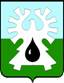 МУНИЦИПАЛЬНОЕ ОБРАЗОВАНИЕ ГОРОД УРАЙХАНТЫ-МАНСИЙСКИЙ АВТОНОМНЫЙ ОКРУГ - ЮГРАДУМА ГОРОДА УРАЙПРОТОКОЛзаседания Думы города Урай шестого созыва21.11.2019                                                                                                          № 3309-00 час.I. Торжественная часть, посвященная 25-летнему юбилею Думы города Урай.Председательствующий: Александрова Г.П. - председатель Думы города                                                                                  Урай.ПрисутствовалиНа заседании присутствует 16 депутатов.  Тридцать третье заседание Думы города Урай является правомочным.На заседании присутствовали: Председательствующий:  Поздравления депутатов и приглашенных с 25-летним юбилеем Думы города Урай.Председательствующий: Вручение наград Думы и председателя                       Думы города Урай, Думы Ханты- Мансийского автономного округа- Югры.1. Распоряжением Председателя Думы Ханты- Мансийскогоавтономного округа- Югры от 24 октября 2019 № 178 Благодарственным письмом Председателя Думы Ханты- Мансийского автономного округа- Югры награждается за многолетний добросовестный труд, высокие достижения в профессиональной деятельности и значительный вклад в развитие местного самоуправления в Ханты- Мансийском автономном округе- Югре Бабенко Артем Валерьевич, заместитель председателя Думы города Урай шестого созываРешением Думы города Урай от 06 ноября 2019г  № 82Благодарственным письмом Думы городаза вклад в развитие местного самоуправления города Урай и в связи с 25-летием со дня образования Думы города Урай награждаются:Баев Сергей Анатольевич, депутат Думы города Урай шестого созыва,Величко Александр Витальевич, депутат Думы города Урай шестого созыва,Распоряжением председателя Думы города Урай от 31 октября 2019№52 объявлена Благодарность председателя Думы города Урай1) За вклад в развитие местного самоуправления и в связи с 25-летием со дня образования Думы города Урай депутатам Думы города Урай 6 созыва:Акчурину Марату Раисовичу,Жигареву  Евгению Владимировичу,Зайцеву Виктору Ивановичу,Закирзянову Тимуру Раисовичу,Злыгостеву Сергею Ивановичу,Кочемазов  Алексею Владимировичу,Мазитову Рустаму Зуфаровичу,Морякову Вячеславу Павловичу,Перевозкиной  Лидии Федоровне,Подбуцкой Елене Николаевне,Свиридову Денису Петровичу,Стадухиной Марии Ивановне,Тулупову Алексею Юрьевичу.4. Распоряжением председателя Думы города Урай от 20 ноября 2019 №57 объявлена Благодарность председателя Думы города Урай за многолетний добросовестный труд и в связи с 25-летием со Дня образования Думы города Урай сотрудникам аппарата Думы города Урай:Лысюку Дмитрию Алимовичу, пресс-секретарю председателя Думы города Урай;Наумовой Наталье Валентиновне, специалисту-эксперту аппарата Думы города Урай;Коломиец Алене Владимировне, старшему инспектору аппарата Думы города Урай;Филатовой Виктории Витальевне, старшему инспектору аппарата Думы города Урай.Председательствующий: Награждение главы города Урай депутатов  1-6 созывов в связи с юбилеем Думы города Урай1. Благодарственное письмо Секретаря Ханты- Мансийского Регионального отделения Партии «Единая Россия»за личный вклад в укрепление авторитета Партии «Единая Россия»Баеву Сергею Анатольевичу2. Благодарственное письмо главы города Урай1) за многолетний добросовестный труд, активную гражданскую позицию, участие в общественной жизни города и Югры, выполнение задач по организации мероприятий, направленных на популяризацию здорового образа жизни, реализацию молодежной политики, проведение избирательных кампанийЛысюку Дмитрию Алимовичу        2) за  значительный вклад в развитие местного самоуправления  и в связи с 25-летием со дня образования Думы города УрайЗлыгостеву Сергею ИвановичуII. Официальная часть 33-го заседания Думы города Урай.   СЛУШАЛИ: О повестке тридцать третьего заседания Думы города Урай.Докладчик: Александрова Г.П., председатель Думы города Урай.РЕШИЛИ: Утвердить повестку тридцать третьего заседания Думы города Урай:Результат голосования: единогласно.СЛУШАЛИ: О порядке работы тридцать третьего заседания Думы  города                         Урай. Докладчик: Александрова Г.П., председатель Думы города    Урай.РЕШИЛИ: Утвердить следующий порядок работы тридцать третьего заседания Думы города Урай: - докладчикам по вопросам повестки - до 10 минут;  - выступающим в прениях - до 3х минут;         - перерыв - на 20 минут через полтора часа работы. Результат голосования: единогласно.Тулупов А.Ю., председатель комиссии по экономике, бюджету, налогам и муниципальной собственности озвучил решение комиссии.РЕШИЛИ: Отчет об исполнении бюджета городского округа город Урай за 9 месяцев 2019 года принять к сведению.Результат голосования единогласно.(Решение прилагается)(Информация прилагается)Вопросы докладчику:Бабенко А.В. О поступивших в свой адрес обращениях граждан по вопросу закрытия физкультурного диспансера.Величко А.В.:1. О профилактической медицине, в частности заболеваний онкопатологии и сердечно-сосудистой системы.2. О перспективах строительства стационара.Закирзянов Т.Р. Дал пояснение по данному вопросу.Алексндрова Г.П. О контроле за ситуацией, связанной со строительством стационара.Выступил Акчурин М.Р. Поблагодарил за доклад, отметил качественный прием врача - терапевта в БУ ХМАО-Югры «Урайская городская клиническая больница».(Информация прилагается)Баев С.А., председатель комиссии по нормотворчеству, вопросам городского развития и хозяйства озвучил решение комиссии.РЕШИЛИ: Информацию принять к сведению.Результат голосования единогласно.(Информация прилагается)Вопросы докладчику:Александрова Г.П.:1. О дорожных картах по реализации Национального проекта «Образование» на территории муниципального образования.2. О проведении депутатских слушаний в 2020 году по вопросу реализации Национального проекта «Образование» на территории муниципального образования.Величко А.В., председатель комиссии по социальной политике озвучил решение комиссии.(Информация прилагается)Баев С.А., председатель комиссии по нормотворчеству, вопросам городского развития и хозяйства озвучил решение комиссии.(Информации прилагаются)Вопросы докладчику:Александрова Г.П. О комиссии по профилактике правонарушений.Величко А.В., председатель комиссии по социальной политике озвучил решение комиссии.(Информация прилагается)Вопросы докладчику:Александрова Г.П. Вы лично принимали участие в мероприятиях по объединению учреждений?Величко А.В. О необходимости предоставления депутатам полного сметного расчета по результатам объединения учреждений.Величко А.В., председатель комиссии по социальной политике озвучил решение комиссии.Вопросы к председателю комиссии по социальной политике:Александрова Г.П. Вы настаиваете на предоставлении депутатам Думы полного сметного расчета по результатам объединения учреждений?Тулупов А.Ю., председатель комиссии по экономике, бюджету, налогам и муниципальной собственности озвучил решение комиссии.(Информация прилагается)Тулупов А.Ю., председатель комиссии по экономике, бюджету, налогам и муниципальной собственности озвучил решение комиссии.Председательствующий: предложил провести голосование сразу за два предложения комиссии. Поставил свое предложение на голосование.Председательствующий: поставил на голосование предложения комиссии.(Информация прилагается)Баев С.А., председатель комиссии по нормотворчеству, вопросам городского развития и хозяйства озвучил решение комиссии.Председательствующий: предложил провести голосование сразу за три предложения комиссии. Поставил свое предложение на голосование.Председательствующий: поставил на голосование предложения комиссии.Выступили:Акчурин М.Р. с предложением о внесении изменения в  порядок работы тридцать третьего заседания Думы города Урай и проведением заседания без перерыва. Просил поставить свое предложение на голосование.Мазитов Р.З. О необходимости соблюдения порядка работы, принятого на 33-м заседании Думы города Урай.Председательствующий: Поставила на голосование предложение депутата Акчурина М.Р.РЕШИЛИ: Внести изменение в порядок работы тридцать третьего заседания Думы города Урай и провести заседание без перерыва.Результат голосования: «за» - 11 депутатов, «против» - 4 депутата, «воздержались» - 1 депутат.Баев С.А, председатель комиссии по нормотворчеству, вопросам городского развития и хозяйства озвучил решение комиссии.(Решение прилагается)Баев С.А, председатель комиссии по нормотворчеству, вопросам городского развития и хозяйства озвучил решение комиссии. (Решение прилагается)Баев С.А, председатель комиссии по нормотворчеству, вопросам городского развития и хозяйства озвучил решение комиссии.(Решение прилагается)Александрова Г.П., председатель комиссии по Регламенту, вопросам депутатской деятельности, этики и наградам озвучил решение комиссии.(Решение прилагается)Александрова Г.П., председатель комиссии по Регламенту, вопросам депутатской деятельности, этики и наградам озвучил решение комиссии.(Решение прилагается)Александрова Г.П.:1. Пригласила всех присутствующих принять участие в торжественных мероприятиях, посвященных 25-летию Думы города Урай.2. О приеме депутатов жителей города на избирательных участках 28.11.2019.Председатель Думы города Урай                                         Г.П. Александровадепутаты:Акчурин М.Р.,Бабенко А.В.,Баев С.А.,Величко А.В.,Жигарев Е.В.,Зайцев В.И.,Злыгостев С.И., Кочемазов А.В.,Мазитов Р.З.,Моряков В.П.,Перевозкина Л.Ф.,Подбуцкая Е.Н.,Свиридов Д.П.,Стадухина М.И.,Тулупов А.Ю.Закирзянов Т.Р.-глава города Урай,Гамузов В.В.-первый заместитель главы города Урай,Козлов И.А.-заместитель главы города Урай,Круглова С.В.-заместитель главы города Урай,Новоселова С.П.-заместитель главы города Урай,Фузеева И.А.-заместитель главы города Урай,Бессонов К.В. -врио главного врача бюджетного учреждения «Урайская городская клиническая больница»,Бусова М.Н.-начальник Управления образования и молодежной политики администрации города Урай,Ермакова К.В.-специалист-эксперт управления по культуре и социальным вопросам администрации города Урай,Карпенко Г.Н.-аудитор Контрольно-счетной палаты города Урай,Кащеева У.В.-начальник управления по культуре и социальным вопросам администрации города Урай,Ковалева О.Д.-начальник отдела содействия малому и среднему предпринимательству администрации города Урай,Лаушкин О.А.-начальник муниципального казенного учреждения «Управление жилищно-коммунального хозяйства города Урай»,Мерц Е.К.-исполняющий обязанности директора муниципального казенного учреждения «Управление капитального строительства города Урай»,Миникаев Р.Ф.-директор муниципального бюджетного учреждения дополнительного образования «Детская школа искусств г. Урай»,Мовчан О.В.-начальник правового управления администрации города Урай,Мядель И.А.-председатель Контрольно - счетной палаты города Урай,Насибуллин Л.Ф.-помощник депутата Думы Ханты-Мансийского автономного округа - Югры Тульникова С.К.,Парфентьева А.А.-директор муниципального казенного учреждения «Управление градостроительства, землепользования и природопользования города Урай»,Садыкова В.В.-заместитель председателя Контрольно-счетной палаты города Урай,Семенова И.Ю.-директор казенного учреждения Ханты-Мансийского автономного округа – Югры «Урайский центр занятости населения»,Тульников С.К.-депутат Думы Ханты-Мансийского автономного округа-Югры,Хусаинова И.В.-председатель Комитета по финансам администрации города Урай,Якименко А.П.-прокурор города Урай,Коломиец А.В.-старший инспектор аппарата Думы города Урай,Наумова Н.В.-специалист - эксперт аппарата Думы города Урай,Чемогина Л.Л.-руководитель аппарата Думы города Урай,представители средств массовой информации (ТРК «Спектр+» ООО «Медиа-холдинг «Западная Сибирь»).представители средств массовой информации (ТРК «Спектр+» ООО «Медиа-холдинг «Западная Сибирь»).представители средств массовой информации (ТРК «Спектр+» ООО «Медиа-холдинг «Западная Сибирь»).Об отчете об исполнении бюджета городского округа город Урай за 9 месяцев 2019 года. (с учетом рекомендации Думы города  от 26.09.2019 года)Докладчик: Хусаинова Ирина Валериевна, председатель Комитета по финансам администрации города Урай.О планах БУ ХМАО - Югры «Урайская городская клиническая больница» по реализации Национального проекта «Здравоохранение» на территории муниципального образования.Докладчик: Бессонов Константин Вячеславович, врио главного врача БУ «Урайская городская клиническая больница».Итоги проведения работ по подготовке объектов жилищно-коммунального хозяйства к осенне-зимнему периоду 2019-2020 годов (с учетом рекомендации Думы города  от 22.11.2018 года).Докладчик: Лаушкин Олег Александрович, начальник муниципального казенного учреждения «Управление жилищно-коммунального хозяйства города Урай».О планах администрации города Урай по реализации Национального проекта «Образование» на территории муниципального образования. Докладчик: Бусова Марина Николаевна, начальник Управления образования и молодежной политики администрации города Урай.О планах администрации города Урай по реализации Национального проекта «Жилье и городская среда» на территории муниципального образования.Докладчик: Фузеева Ирина Александровна, заместитель главы города Урай.О предоставлении дополнительных гарантий гражданам, особо нуждающимся в социальной защите, освободившимся из мест лишения свободы и испытывающим трудности в поиске работы, в рамках постановления администрации города Урай от 21.12.2017 №3790.Докладчик: Козлов Игорь Анатольевич, заместитель главы города Урай.Содокладчик: Семенова Ирина Юрьевна, директор казенного учреждения Ханты-Мансийского автономного округа – Югры «Урайский центр занятости населения».О результатах экономической эффективности объединения МБУ ДО «Детская школа искусств №1» и МБУ ДО «Детская школа искусств №2». Информация об организации учебного процесса в МБУ ДО «Детская школа искусств» в 2019.Докладчик: Ермакова Кристина Викторовна, специалист-эксперт управления по культуре и социальным вопросам администрации города Урай.О выполнении рекомендации Думы города Урай от 24.10.2019 «О   принятых мерах администрацией города на рекомендации Контрольно-счетной палаты города Урай по итогам контрольных и экспертно-аналитических мероприятий за 2019 год».Докладчик: Новоселова Светлана Петровна, заместитель главы города Урай.Содокладчики: - Лаушкин Олег Александрович, начальник муниципального казенного учреждения «Управление жилищно-коммунального хозяйства города Урай»,- Мерц Евгений Климентьевич, исполняющий обязанности директора муниципального казенного учреждения «Управление капитального строительства города Урай»,- Ковалева Ольга Давыдовна, начальник отдела содействия малому и среднему предпринимательству администрации города Урай.О выполнении рекомендации Думы города Урай от 28.02.2019 «Об организации и осуществлении мероприятий по отлову и содержанию бездомных животных».Докладчик: Лаушкин Олег Александрович, начальник муниципального казенного учреждения «Управление жилищно-коммунального хозяйства города Урай».О внесении изменений в Генеральный план города Урай.Докладчик: Парфентьева Алла Александровна, директор муниципального казенного учреждения «Управление градостроительства, землепользования и природопользования города Урай».О внесении изменений в Правила благоустройства территории города Урай.Докладчик: Парфентьева Алла Александровна, директор муниципального казенного учреждения «Управление градостроительства, землепользования и природопользования города Урай».О внесении изменений в составы постоянных комиссий Думы города Урай шестого созыва.Докладчик: Наумова Наталья Валентиновна, специалист-эксперт аппарата Думы города Урай.О награждении Почётной грамотой Думы города Урай.Докладчик: Александрова Галина Петровна, председатель постоянной комиссии по Регламенту, вопросам депутатской деятельности, этики и наградам, председатель Думы города Урай.О награждении Благодарственным письмом Думы города Урай.Докладчик: Александрова Галина Петровна, председатель постоянной комиссии по Регламенту, вопросам депутатской деятельности, этики и наградам, председатель Думы города Урай.Разное.СЛУШАЛИ 1:Об отчете об исполнении бюджета городского округа город Урай за 9 месяцев 2019 года. (с учетом рекомендации Думы города от 26.09.2019 года)Об отчете об исполнении бюджета городского округа город Урай за 9 месяцев 2019 года. (с учетом рекомендации Думы города от 26.09.2019 года)СЛУШАЛИ 1:Докладчик: Хусаинова Ирина Валериевна, председатель Комитета по финансам администрации города Урай.СЛУШАЛИ 2:О планах БУ ХМАО - Югры «Урайская городская клиническая больница» по реализации Национального проекта «Здравоохранение» на территории муниципального образования.О планах БУ ХМАО - Югры «Урайская городская клиническая больница» по реализации Национального проекта «Здравоохранение» на территории муниципального образования. Докладчик: Бессонов Константин Вячеславович, врио главного врача БУ «Урайская городская клиническая больница».РЕШИЛИ:Информацию принять к сведению.Результат голосования: единогласно.СЛУШАЛИ 3:Итоги проведения работ по подготовке объектов жилищно-коммунального хозяйства к осенне-зимнему периоду 2019-2020 годов (с учетом рекомендации Думы города  от 22.11.2018 года).Итоги проведения работ по подготовке объектов жилищно-коммунального хозяйства к осенне-зимнему периоду 2019-2020 годов (с учетом рекомендации Думы города  от 22.11.2018 года).Докладчик:Лаушкин Олег Александрович, начальник муниципального казенного учреждения «Управление жилищно-коммунального хозяйства города Урай».СЛУШАЛИ 4:О планах администрации города Урай по реализации Национального проекта «Образование» на территории муниципального образования. О планах администрации города Урай по реализации Национального проекта «Образование» на территории муниципального образования. Докладчик:Бусова Марина Николаевна, начальник Управления образования и молодежной политики администрации города Урай.РЕШИЛИ:Информацию принять к сведению.Результат голосования: единогласно.СЛУШАЛИ 5:О планах администрации города Урай по реализации Национального проекта «Жилье и городская среда» на территории муниципального образования.О планах администрации города Урай по реализации Национального проекта «Жилье и городская среда» на территории муниципального образования.СЛУШАЛИ 5:Докладчик:Фузеева Ирина Александровна, заместитель главы города Урай.РЕШИЛИ:                             Принять информацию к сведению.Результат голосования: единогласно.СЛУШАЛИ 6:О предоставлении дополнительных гарантий гражданам, особо нуждающимся в социальной защите, освободившимся из мест лишения свободы и испытывающим трудности в поиске работы, в рамках постановления администрации города Урай от 21.12.2017 №3790.О предоставлении дополнительных гарантий гражданам, особо нуждающимся в социальной защите, освободившимся из мест лишения свободы и испытывающим трудности в поиске работы, в рамках постановления администрации города Урай от 21.12.2017 №3790.Докладчик:Козлов Игорь Анатольевич, заместитель главы города Урай.Содокладчик:Семенова Ирина Юрьевна, директор казенного учреждения Ханты-Мансийского автономного округа – Югры «Урайский центр занятости населения».РЕШИЛИ:                             Принять информацию к сведению.Результат голосования: единогласно.СЛУШАЛИ 7:О результатах экономической эффективности объединения МБУ ДО «Детская школа искусств №1» и МБУ ДО «Детская школа искусств №2». Информация об организации учебного процесса в МБУ ДО «Детская школа искусств» в 2019.О результатах экономической эффективности объединения МБУ ДО «Детская школа искусств №1» и МБУ ДО «Детская школа искусств №2». Информация об организации учебного процесса в МБУ ДО «Детская школа искусств» в 2019.Докладчик:Ермакова Кристина Викторовна, специалист-эксперт управления по культуре и социальным вопросам администрации города Урай.РЕШИЛИ:                             Принять информацию к сведению.Результат голосования: единогласно.СЛУШАЛИ 8:О выполнении рекомендации Думы города Урай от 24.10.2019 «О   принятых мерах администрацией города на рекомендации Контрольно-счетной палаты города Урай по итогам контрольных и экспертно-аналитических мероприятий за 2019 год».О выполнении рекомендации Думы города Урай от 24.10.2019 «О   принятых мерах администрацией города на рекомендации Контрольно-счетной палаты города Урай по итогам контрольных и экспертно-аналитических мероприятий за 2019 год».СЛУШАЛИ 8:Докладчики: Новоселова Светлана Петровна, заместитель главы города Урай.Содокладчики: - Лаушкин Олег Александрович, начальник муниципального казенного учреждения «Управление жилищно-коммунального хозяйства города Урай»,- Мерц Евгений Климентьевич, исполняющий обязанности директора муниципального казенного учреждения «Управление капитального строительства города Урай»,- Ковалева Ольга Давыдовна, начальник отдела содействия малому и среднему предпринимательству администрации города Урай.РЕШИЛИ:                             Провести голосование сразу за два предложения комиссии.Результат голосования: единогласно.РЕШИЛИ:                             1. Информацию принять к сведению.2. Рекомендацию Думы города Урай от 24.10.2019 оставить на контроле.Результат голосования: единогласно.СЛУШАЛИ 9:О выполнении рекомендации Думы города Урай от 28.02.2019 «Об организации и осуществлении мероприятий по отлову и содержанию бездомных животных».О выполнении рекомендации Думы города Урай от 28.02.2019 «Об организации и осуществлении мероприятий по отлову и содержанию бездомных животных».Докладчик:Лаушкин Олег Александрович, начальник муниципального казенного учреждения «Управление жилищно-коммунального хозяйства города Урай».РЕШИЛИ:                             Провести голосование сразу за три предложения комиссии.Результат голосования: единогласно.РЕШИЛИ:                             1. Принять информацию к сведению.2. Рекомендацию Думы города Урай от 28.02.2019 оставить на контроле.3. Заслушать на заседании Думы города в марте 2020 года информацию о выполнении рекомендации Думы города Урай от 28.02.2019 «Об организации и осуществлении мероприятий по отлову и содержанию бездомных животных».Результат голосования: единогласно.СЛУШАЛИ 10:О внесении изменений в Генеральный план города Урай.О внесении изменений в Генеральный план города Урай.Докладчик:Парфентьева Алла Александровна, директор муниципального казенного учреждения «Управление градостроительства, землепользования и природопользования города Урай».РЕШИЛИ:                             Принять проект решения в целомРезультат голосования: единогласно.СЛУШАЛИ 11:О внесении изменений в Правила благоустройства территории города Урай.О внесении изменений в Правила благоустройства территории города Урай.Докладчик:Парфентьева Алла Александровна, директор муниципального казенного учреждения «Управление градостроительства, землепользования и природопользования города Урай».РЕШИЛИ:                             Принять проект решения в целомРезультат голосования: единогласно.СЛУШАЛИ 12:О внесении изменений в составы постоянных комиссий Думы города Урай шестого созыва.О внесении изменений в составы постоянных комиссий Думы города Урай шестого созыва.Докладчик:Наумова Наталья Валентиновна, специалист-эксперт аппарата Думы города Урай.РЕШИЛИ:                             Принять проект решения в целом.Результат голосования: единогласно.СЛУШАЛИ 13:О награждении Почётной грамотой Думы города Урай.О награждении Почётной грамотой Думы города Урай.Докладчик:Александрова Галина Петровна, председатель постоянной комиссии по Регламенту, вопросам депутатской деятельности, этики и наградам, председатель Думы города Урай.РЕШИЛИ:                             Принять проект решения в целом.Результат голосования: единогласно.СЛУШАЛИ 14:О награждении Благодарственным письмом Думы города Урай.О награждении Благодарственным письмом Думы города Урай.Докладчик:Александрова Галина Петровна, председатель постоянной комиссии по Регламенту, вопросам депутатской деятельности, этики и наградам, председатель Думы города Урай.РЕШИЛИ:                             Принять проект решения в целом.Результат голосования: единогласно.СЛУШАЛИ 15:Разное.